ACTA DE EVALUACIÓN DE CANDIDATOS CONVOCATORIA ESTÍMULO A ESTUDIANTESPROYECTO DE INVESTIGACIÓN INVDER 3156-5Las medidas de no repetición en las decisiones de los órganos de protección de Derechos Humanos en los países Latinoamericanos que han tenido Comisiones de la Verdad.ACTA DE EVALUACIÓN DE CANDIDATOS CONVOCATORIA ESTÍMULO A ESTUDIANTESPROYECTO DE INVESTIGACIÓN INVDER 3156-5Las medidas de no repetición en las decisiones de los órganos de protección de Derechos Humanos en los países Latinoamericanos que han tenido Comisiones de la Verdad.ACTA DE EVALUACIÓN DE CANDIDATOS CONVOCATORIA ESTÍMULO A ESTUDIANTESPROYECTO DE INVESTIGACIÓN INVDER 3156-5Las medidas de no repetición en las decisiones de los órganos de protección de Derechos Humanos en los países Latinoamericanos que han tenido Comisiones de la Verdad.ACTA DE EVALUACIÓN DE CANDIDATOS CONVOCATORIA ESTÍMULO A ESTUDIANTESPROYECTO DE INVESTIGACIÓN INVDER 3156-5Las medidas de no repetición en las decisiones de los órganos de protección de Derechos Humanos en los países Latinoamericanos que han tenido Comisiones de la Verdad.ACTA DE EVALUACIÓN DE CANDIDATOS CONVOCATORIA ESTÍMULO A ESTUDIANTESPROYECTO DE INVESTIGACIÓN INVDER 3156-5Las medidas de no repetición en las decisiones de los órganos de protección de Derechos Humanos en los países Latinoamericanos que han tenido Comisiones de la Verdad.ACTA DE EVALUACIÓN DE CANDIDATOS CONVOCATORIA ESTÍMULO A ESTUDIANTESPROYECTO DE INVESTIGACIÓN INVDER 3156-5Las medidas de no repetición en las decisiones de los órganos de protección de Derechos Humanos en los países Latinoamericanos que han tenido Comisiones de la Verdad.ACTA DE EVALUACIÓN DE CANDIDATOS CONVOCATORIA ESTÍMULO A ESTUDIANTESPROYECTO DE INVESTIGACIÓN INVDER 3156-5Las medidas de no repetición en las decisiones de los órganos de protección de Derechos Humanos en los países Latinoamericanos que han tenido Comisiones de la Verdad.1. TIPO DE VINCULACIÓN:1. TIPO DE VINCULACIÓN:1. TIPO DE VINCULACIÓN:ASISTENTE GRADUADO 	ESTUDIANTE AUXILIAR DE PREGRADO_X 		 ESTUDIANTE AUXILIAR DE POSGRADO  	ASISTENTE GRADUADO 	ESTUDIANTE AUXILIAR DE PREGRADO_X 		 ESTUDIANTE AUXILIAR DE POSGRADO  	ASISTENTE GRADUADO 	ESTUDIANTE AUXILIAR DE PREGRADO_X 		 ESTUDIANTE AUXILIAR DE POSGRADO  	ASISTENTE GRADUADO 	ESTUDIANTE AUXILIAR DE PREGRADO_X 		 ESTUDIANTE AUXILIAR DE POSGRADO  	2. PERFIL2. PERFIL2. PERFIL2. PERFIL2. PERFIL2. PERFIL2. PERFILEstudiante activo* del programa de Derecho de la UMNG con buen desempeño académico, preferiblemente con experiencia en participación en semilleros de investigación (requisito no excluyente) y gusto por el derecho público. Debe tener competencias e interés por la investigación, que apoyen el proceso de recopilación, sistematización y búsqueda de información asociada a la temática del proyecto, con habilidades en lectoescritura y compromiso académico e investigativo, buen manejo en herramientas informáticas (Excel, Word, bases de datos), excelente redacción y capacidad de trabajo colaborativo, con capacidad de trabajo autónomo y en equipo.Estudiante activo* del programa de Derecho de la UMNG con buen desempeño académico, preferiblemente con experiencia en participación en semilleros de investigación (requisito no excluyente) y gusto por el derecho público. Debe tener competencias e interés por la investigación, que apoyen el proceso de recopilación, sistematización y búsqueda de información asociada a la temática del proyecto, con habilidades en lectoescritura y compromiso académico e investigativo, buen manejo en herramientas informáticas (Excel, Word, bases de datos), excelente redacción y capacidad de trabajo colaborativo, con capacidad de trabajo autónomo y en equipo.Estudiante activo* del programa de Derecho de la UMNG con buen desempeño académico, preferiblemente con experiencia en participación en semilleros de investigación (requisito no excluyente) y gusto por el derecho público. Debe tener competencias e interés por la investigación, que apoyen el proceso de recopilación, sistematización y búsqueda de información asociada a la temática del proyecto, con habilidades en lectoescritura y compromiso académico e investigativo, buen manejo en herramientas informáticas (Excel, Word, bases de datos), excelente redacción y capacidad de trabajo colaborativo, con capacidad de trabajo autónomo y en equipo.Estudiante activo* del programa de Derecho de la UMNG con buen desempeño académico, preferiblemente con experiencia en participación en semilleros de investigación (requisito no excluyente) y gusto por el derecho público. Debe tener competencias e interés por la investigación, que apoyen el proceso de recopilación, sistematización y búsqueda de información asociada a la temática del proyecto, con habilidades en lectoescritura y compromiso académico e investigativo, buen manejo en herramientas informáticas (Excel, Word, bases de datos), excelente redacción y capacidad de trabajo colaborativo, con capacidad de trabajo autónomo y en equipo.Estudiante activo* del programa de Derecho de la UMNG con buen desempeño académico, preferiblemente con experiencia en participación en semilleros de investigación (requisito no excluyente) y gusto por el derecho público. Debe tener competencias e interés por la investigación, que apoyen el proceso de recopilación, sistematización y búsqueda de información asociada a la temática del proyecto, con habilidades en lectoescritura y compromiso académico e investigativo, buen manejo en herramientas informáticas (Excel, Word, bases de datos), excelente redacción y capacidad de trabajo colaborativo, con capacidad de trabajo autónomo y en equipo.Estudiante activo* del programa de Derecho de la UMNG con buen desempeño académico, preferiblemente con experiencia en participación en semilleros de investigación (requisito no excluyente) y gusto por el derecho público. Debe tener competencias e interés por la investigación, que apoyen el proceso de recopilación, sistematización y búsqueda de información asociada a la temática del proyecto, con habilidades en lectoescritura y compromiso académico e investigativo, buen manejo en herramientas informáticas (Excel, Word, bases de datos), excelente redacción y capacidad de trabajo colaborativo, con capacidad de trabajo autónomo y en equipo.Estudiante activo* del programa de Derecho de la UMNG con buen desempeño académico, preferiblemente con experiencia en participación en semilleros de investigación (requisito no excluyente) y gusto por el derecho público. Debe tener competencias e interés por la investigación, que apoyen el proceso de recopilación, sistematización y búsqueda de información asociada a la temática del proyecto, con habilidades en lectoescritura y compromiso académico e investigativo, buen manejo en herramientas informáticas (Excel, Word, bases de datos), excelente redacción y capacidad de trabajo colaborativo, con capacidad de trabajo autónomo y en equipo.3. CRITERIOS DE EVALUACIÓN3. CRITERIOS DE EVALUACIÓN3. CRITERIOS DE EVALUACIÓN3. CRITERIOS DE EVALUACIÓN3. CRITERIOS DE EVALUACIÓN3. CRITERIOS DE EVALUACIÓN3. CRITERIOS DE EVALUACIÓNNOMBRE CANDIDATA No. 1: MARIA VALENTINA CASTILLO MORENONOMBRE CANDIDATA No. 1: MARIA VALENTINA CASTILLO MORENONOMBRE CANDIDATA No. 1: MARIA VALENTINA CASTILLO MORENONOMBRE CANDIDATA No. 1: MARIA VALENTINA CASTILLO MORENONOMBRE CANDIDATA No. 1: MARIA VALENTINA CASTILLO MORENONOMBRE CANDIDATA No. 1: MARIA VALENTINA CASTILLO MORENONOMBRE CANDIDATA No. 1: MARIA VALENTINA CASTILLO MORENOREQUISITOSCRITERIOS DE CLASIFICACIÓNCRITERIOS DE CLASIFICACIÓNCRITERIOS DE CLASIFICACIÓNCRITERIOS DE CLASIFICACIÓNCRITERIOS DE CLASIFICACIÓNCALIFICACIÓN CUALITATIVA(Cumple/Rechazado)DE HABILITACIÓNDocumentos a presentar por el candidato:  La postulación deberá contener TODOS los documentos exigidos en la convocatoria, especialmente los establecidos en las Resoluciones 1811 de 2018 y 0203 de 2020.Documentos a presentar por el candidato:  La postulación deberá contener TODOS los documentos exigidos en la convocatoria, especialmente los establecidos en las Resoluciones 1811 de 2018 y 0203 de 2020.Documentos a presentar por el candidato:  La postulación deberá contener TODOS los documentos exigidos en la convocatoria, especialmente los establecidos en las Resoluciones 1811 de 2018 y 0203 de 2020.Documentos a presentar por el candidato:  La postulación deberá contener TODOS los documentos exigidos en la convocatoria, especialmente los establecidos en las Resoluciones 1811 de 2018 y 0203 de 2020.Documentos a presentar por el candidato:  La postulación deberá contener TODOS los documentos exigidos en la convocatoria, especialmente los establecidos en las Resoluciones 1811 de 2018 y 0203 de 2020.RechazadaDE HABILITACIÓNPerfil del candidato:  El candidato debe cumplir con el perfil requerido por la Universidad en la presente invitación. En caso de no cumplir con dichas condiciones incurrirá en causal de rechazo.Perfil del candidato:  El candidato debe cumplir con el perfil requerido por la Universidad en la presente invitación. En caso de no cumplir con dichas condiciones incurrirá en causal de rechazo.Perfil del candidato:  El candidato debe cumplir con el perfil requerido por la Universidad en la presente invitación. En caso de no cumplir con dichas condiciones incurrirá en causal de rechazo.Perfil del candidato:  El candidato debe cumplir con el perfil requerido por la Universidad en la presente invitación. En caso de no cumplir con dichas condiciones incurrirá en causal de rechazo.Perfil del candidato:  El candidato debe cumplir con el perfil requerido por la Universidad en la presente invitación. En caso de no cumplir con dichas condiciones incurrirá en causal de rechazo.RechazadaDE HABILITACIÓNCumplimiento de los requisitos mínimos exigibles:  El candidato debe cumplir con los requisitos mínimos exigibles. En caso de no cumplir con dichas condiciones incurrirá en causal de rechazo.Cumplimiento de los requisitos mínimos exigibles:  El candidato debe cumplir con los requisitos mínimos exigibles. En caso de no cumplir con dichas condiciones incurrirá en causal de rechazo.Cumplimiento de los requisitos mínimos exigibles:  El candidato debe cumplir con los requisitos mínimos exigibles. En caso de no cumplir con dichas condiciones incurrirá en causal de rechazo.Cumplimiento de los requisitos mínimos exigibles:  El candidato debe cumplir con los requisitos mínimos exigibles. En caso de no cumplir con dichas condiciones incurrirá en causal de rechazo.Cumplimiento de los requisitos mínimos exigibles:  El candidato debe cumplir con los requisitos mínimos exigibles. En caso de no cumplir con dichas condiciones incurrirá en causal de rechazo.RechazadaCRITERIOS DE DESEMPATECRITERIOS DE DESEMPATECRITERIOS DE DESEMPATECRITERIOS DE DESEMPATECRITERIOS DE DESEMPATECRITERIOS DE DESEMPATECRITERIOS DE DESEMPATECriterio 1: Mejor promedio académico, superior al 3,6 exigido.Criterio 1: Mejor promedio académico, superior al 3,6 exigido.Criterio 1: Mejor promedio académico, superior al 3,6 exigido.Criterio 1: Mejor promedio académico, superior al 3,6 exigido.Criterio 1: Mejor promedio académico, superior al 3,6 exigido.Criterio 1: Mejor promedio académico, superior al 3,6 exigido.Criterio 1: Mejor promedio académico, superior al 3,6 exigido.Criterio 2: Mejor promedio ponderado en las asignaturas Teoría del Estado, Teoría Constitucional, Historia Constitucional, Derecho Constitucional Colombiano y opcional, si se ha cursado, Derecho Internacional de los Derechos Humanos y/o Teoría de los Derechos Humanos.     Criterio 2: Mejor promedio ponderado en las asignaturas Teoría del Estado, Teoría Constitucional, Historia Constitucional, Derecho Constitucional Colombiano y opcional, si se ha cursado, Derecho Internacional de los Derechos Humanos y/o Teoría de los Derechos Humanos.     Criterio 2: Mejor promedio ponderado en las asignaturas Teoría del Estado, Teoría Constitucional, Historia Constitucional, Derecho Constitucional Colombiano y opcional, si se ha cursado, Derecho Internacional de los Derechos Humanos y/o Teoría de los Derechos Humanos.     Criterio 2: Mejor promedio ponderado en las asignaturas Teoría del Estado, Teoría Constitucional, Historia Constitucional, Derecho Constitucional Colombiano y opcional, si se ha cursado, Derecho Internacional de los Derechos Humanos y/o Teoría de los Derechos Humanos.     Criterio 2: Mejor promedio ponderado en las asignaturas Teoría del Estado, Teoría Constitucional, Historia Constitucional, Derecho Constitucional Colombiano y opcional, si se ha cursado, Derecho Internacional de los Derechos Humanos y/o Teoría de los Derechos Humanos.     Criterio 2: Mejor promedio ponderado en las asignaturas Teoría del Estado, Teoría Constitucional, Historia Constitucional, Derecho Constitucional Colombiano y opcional, si se ha cursado, Derecho Internacional de los Derechos Humanos y/o Teoría de los Derechos Humanos.     Criterio 2: Mejor promedio ponderado en las asignaturas Teoría del Estado, Teoría Constitucional, Historia Constitucional, Derecho Constitucional Colombiano y opcional, si se ha cursado, Derecho Internacional de los Derechos Humanos y/o Teoría de los Derechos Humanos.     CALIFICACIÓN TOTAL: RechazadaCALIFICACIÓN TOTAL: RechazadaCALIFICACIÓN TOTAL: RechazadaCALIFICACIÓN TOTAL: RechazadaCALIFICACIÓN TOTAL: RechazadaCALIFICACIÓN TOTAL: RechazadaCALIFICACIÓN TOTAL: RechazadaADMITIDOADMITIDOSI: SI: SI: NO: XNO: XNOMBRE CANDIDATO No. 2: JUAN BAEZ ROMERONOMBRE CANDIDATO No. 2: JUAN BAEZ ROMERONOMBRE CANDIDATO No. 2: JUAN BAEZ ROMERONOMBRE CANDIDATO No. 2: JUAN BAEZ ROMERONOMBRE CANDIDATO No. 2: JUAN BAEZ ROMERONOMBRE CANDIDATO No. 2: JUAN BAEZ ROMERONOMBRE CANDIDATO No. 2: JUAN BAEZ ROMEROREQUISITOSCRITERIOS DE CLASIFICACIÓNCRITERIOS DE CLASIFICACIÓNCRITERIOS DE CLASIFICACIÓNCRITERIOS DE CLASIFICACIÓNCRITERIOS DE CLASIFICACIÓNCALIFICACIÓN CUALITATIVA(Cumple/Rechazado)DE HABILITACIÓNDocumentos a presentar por el candidato:La postulación deberá contener TODOS los documentos exigidos en la convocatoria, especialmente los establecidos en las Resoluciones 1811 de 2018 y 0203 de 2020.Documentos a presentar por el candidato:La postulación deberá contener TODOS los documentos exigidos en la convocatoria, especialmente los establecidos en las Resoluciones 1811 de 2018 y 0203 de 2020.Documentos a presentar por el candidato:La postulación deberá contener TODOS los documentos exigidos en la convocatoria, especialmente los establecidos en las Resoluciones 1811 de 2018 y 0203 de 2020.Documentos a presentar por el candidato:La postulación deberá contener TODOS los documentos exigidos en la convocatoria, especialmente los establecidos en las Resoluciones 1811 de 2018 y 0203 de 2020.Documentos a presentar por el candidato:La postulación deberá contener TODOS los documentos exigidos en la convocatoria, especialmente los establecidos en las Resoluciones 1811 de 2018 y 0203 de 2020.RechazadoDE HABILITACIÓNPerfil del candidato:El candidato debe cumplir con el perfil requerido por la Universidad en la presente invitación. En caso de no cumplir con dichas condiciones incurrirá en causal de rechazo.Perfil del candidato:El candidato debe cumplir con el perfil requerido por la Universidad en la presente invitación. En caso de no cumplir con dichas condiciones incurrirá en causal de rechazo.Perfil del candidato:El candidato debe cumplir con el perfil requerido por la Universidad en la presente invitación. En caso de no cumplir con dichas condiciones incurrirá en causal de rechazo.Perfil del candidato:El candidato debe cumplir con el perfil requerido por la Universidad en la presente invitación. En caso de no cumplir con dichas condiciones incurrirá en causal de rechazo.Perfil del candidato:El candidato debe cumplir con el perfil requerido por la Universidad en la presente invitación. En caso de no cumplir con dichas condiciones incurrirá en causal de rechazo.RechazadoDE HABILITACIÓNCumplimiento de los requisitos mínimos exigibles:El candidato debe cumplir con los requisitos mínimos exigibles. En caso de no cumplir con dichas condiciones incurrirá en causal de rechazo.Cumplimiento de los requisitos mínimos exigibles:El candidato debe cumplir con los requisitos mínimos exigibles. En caso de no cumplir con dichas condiciones incurrirá en causal de rechazo.Cumplimiento de los requisitos mínimos exigibles:El candidato debe cumplir con los requisitos mínimos exigibles. En caso de no cumplir con dichas condiciones incurrirá en causal de rechazo.Cumplimiento de los requisitos mínimos exigibles:El candidato debe cumplir con los requisitos mínimos exigibles. En caso de no cumplir con dichas condiciones incurrirá en causal de rechazo.Cumplimiento de los requisitos mínimos exigibles:El candidato debe cumplir con los requisitos mínimos exigibles. En caso de no cumplir con dichas condiciones incurrirá en causal de rechazo.RechazadoCRITERIOS DE DESEMPATECRITERIOS DE DESEMPATECRITERIOS DE DESEMPATECRITERIOS DE DESEMPATECRITERIOS DE DESEMPATECRITERIOS DE DESEMPATECRITERIOS DE DESEMPATECriterio 1: Mejor promedio académico, superior al 3,6 exigido.Criterio 1: Mejor promedio académico, superior al 3,6 exigido.Criterio 1: Mejor promedio académico, superior al 3,6 exigido.Criterio 1: Mejor promedio académico, superior al 3,6 exigido.Criterio 1: Mejor promedio académico, superior al 3,6 exigido.Criterio 1: Mejor promedio académico, superior al 3,6 exigido.Criterio 1: Mejor promedio académico, superior al 3,6 exigido.Criterio 2: Mejor promedio ponderado en las asignaturas Teoría del Estado, Teoría Constitucional, Historia Constitucional, Derecho Constitucional Colombiano y opcional, si se ha cursado, Derecho Internacional de los Derechos Humanos y/o Teoría de los Derechos Humanos.     Criterio 2: Mejor promedio ponderado en las asignaturas Teoría del Estado, Teoría Constitucional, Historia Constitucional, Derecho Constitucional Colombiano y opcional, si se ha cursado, Derecho Internacional de los Derechos Humanos y/o Teoría de los Derechos Humanos.     Criterio 2: Mejor promedio ponderado en las asignaturas Teoría del Estado, Teoría Constitucional, Historia Constitucional, Derecho Constitucional Colombiano y opcional, si se ha cursado, Derecho Internacional de los Derechos Humanos y/o Teoría de los Derechos Humanos.     Criterio 2: Mejor promedio ponderado en las asignaturas Teoría del Estado, Teoría Constitucional, Historia Constitucional, Derecho Constitucional Colombiano y opcional, si se ha cursado, Derecho Internacional de los Derechos Humanos y/o Teoría de los Derechos Humanos.     Criterio 2: Mejor promedio ponderado en las asignaturas Teoría del Estado, Teoría Constitucional, Historia Constitucional, Derecho Constitucional Colombiano y opcional, si se ha cursado, Derecho Internacional de los Derechos Humanos y/o Teoría de los Derechos Humanos.     Criterio 2: Mejor promedio ponderado en las asignaturas Teoría del Estado, Teoría Constitucional, Historia Constitucional, Derecho Constitucional Colombiano y opcional, si se ha cursado, Derecho Internacional de los Derechos Humanos y/o Teoría de los Derechos Humanos.     Criterio 2: Mejor promedio ponderado en las asignaturas Teoría del Estado, Teoría Constitucional, Historia Constitucional, Derecho Constitucional Colombiano y opcional, si se ha cursado, Derecho Internacional de los Derechos Humanos y/o Teoría de los Derechos Humanos.     CALIFICACIÓN TOTAL: RechazadoCALIFICACIÓN TOTAL: RechazadoCALIFICACIÓN TOTAL: RechazadoCALIFICACIÓN TOTAL: RechazadoCALIFICACIÓN TOTAL: RechazadoCALIFICACIÓN TOTAL: RechazadoCALIFICACIÓN TOTAL: RechazadoADMITIDOADMITIDOSI: SI: SI: NO: XNO: XNOMBRE CANDIDATO No. 3: DANIEL FELIPE OSPINA DONADONOMBRE CANDIDATO No. 3: DANIEL FELIPE OSPINA DONADONOMBRE CANDIDATO No. 3: DANIEL FELIPE OSPINA DONADONOMBRE CANDIDATO No. 3: DANIEL FELIPE OSPINA DONADONOMBRE CANDIDATO No. 3: DANIEL FELIPE OSPINA DONADONOMBRE CANDIDATO No. 3: DANIEL FELIPE OSPINA DONADONOMBRE CANDIDATO No. 3: DANIEL FELIPE OSPINA DONADOREQUISITOSCRITERIOS DE CLASIFICACIÓNCRITERIOS DE CLASIFICACIÓNCRITERIOS DE CLASIFICACIÓNCRITERIOS DE CLASIFICACIÓNCRITERIOS DE CLASIFICACIÓNCALIFICACIÓN CUALITATIVA(Cumple/Rechazado)DE HABILITACIÓNDocumentos a presentar por el candidato:La postulación deberá contener TODOS los documentos exigidos en la convocatoria, especialmente los establecidos en las Resoluciones 1811 de 2018 y 0203 de 2020.Documentos a presentar por el candidato:La postulación deberá contener TODOS los documentos exigidos en la convocatoria, especialmente los establecidos en las Resoluciones 1811 de 2018 y 0203 de 2020.Documentos a presentar por el candidato:La postulación deberá contener TODOS los documentos exigidos en la convocatoria, especialmente los establecidos en las Resoluciones 1811 de 2018 y 0203 de 2020.Documentos a presentar por el candidato:La postulación deberá contener TODOS los documentos exigidos en la convocatoria, especialmente los establecidos en las Resoluciones 1811 de 2018 y 0203 de 2020.Documentos a presentar por el candidato:La postulación deberá contener TODOS los documentos exigidos en la convocatoria, especialmente los establecidos en las Resoluciones 1811 de 2018 y 0203 de 2020.RechazadoDE HABILITACIÓNPerfil del candidato:El candidato debe cumplir con el perfil requerido por la Universidad en la presente invitación. En caso de no cumplir con dichas condiciones incurrirá en causal de rechazo.Perfil del candidato:El candidato debe cumplir con el perfil requerido por la Universidad en la presente invitación. En caso de no cumplir con dichas condiciones incurrirá en causal de rechazo.Perfil del candidato:El candidato debe cumplir con el perfil requerido por la Universidad en la presente invitación. En caso de no cumplir con dichas condiciones incurrirá en causal de rechazo.Perfil del candidato:El candidato debe cumplir con el perfil requerido por la Universidad en la presente invitación. En caso de no cumplir con dichas condiciones incurrirá en causal de rechazo.Perfil del candidato:El candidato debe cumplir con el perfil requerido por la Universidad en la presente invitación. En caso de no cumplir con dichas condiciones incurrirá en causal de rechazo.RechazadoDE HABILITACIÓNCumplimiento de los requisitos mínimos exigibles:El candidato debe cumplir con los requisitos mínimos exigibles. En caso de no cumplir con dichas condiciones incurrirá en causal de rechazo.Cumplimiento de los requisitos mínimos exigibles:El candidato debe cumplir con los requisitos mínimos exigibles. En caso de no cumplir con dichas condiciones incurrirá en causal de rechazo.Cumplimiento de los requisitos mínimos exigibles:El candidato debe cumplir con los requisitos mínimos exigibles. En caso de no cumplir con dichas condiciones incurrirá en causal de rechazo.Cumplimiento de los requisitos mínimos exigibles:El candidato debe cumplir con los requisitos mínimos exigibles. En caso de no cumplir con dichas condiciones incurrirá en causal de rechazo.Cumplimiento de los requisitos mínimos exigibles:El candidato debe cumplir con los requisitos mínimos exigibles. En caso de no cumplir con dichas condiciones incurrirá en causal de rechazo.RechazadoCRITERIOS DE DESEMPATECRITERIOS DE DESEMPATECRITERIOS DE DESEMPATECRITERIOS DE DESEMPATECRITERIOS DE DESEMPATECRITERIOS DE DESEMPATECRITERIOS DE DESEMPATECriterio 1: Mejor promedio académico, superior al 3,6 exigido.Criterio 1: Mejor promedio académico, superior al 3,6 exigido.Criterio 1: Mejor promedio académico, superior al 3,6 exigido.Criterio 1: Mejor promedio académico, superior al 3,6 exigido.Criterio 1: Mejor promedio académico, superior al 3,6 exigido.Criterio 1: Mejor promedio académico, superior al 3,6 exigido.Criterio 1: Mejor promedio académico, superior al 3,6 exigido.Criterio 2: Mejor promedio ponderado en las asignaturas Teoría del Estado, Teoría Constitucional, Historia Constitucional, Derecho Constitucional Colombiano y opcional, si se ha cursado, Derecho Internacional de los Derechos Humanos y/o Teoría de los Derechos Humanos.     Criterio 2: Mejor promedio ponderado en las asignaturas Teoría del Estado, Teoría Constitucional, Historia Constitucional, Derecho Constitucional Colombiano y opcional, si se ha cursado, Derecho Internacional de los Derechos Humanos y/o Teoría de los Derechos Humanos.     Criterio 2: Mejor promedio ponderado en las asignaturas Teoría del Estado, Teoría Constitucional, Historia Constitucional, Derecho Constitucional Colombiano y opcional, si se ha cursado, Derecho Internacional de los Derechos Humanos y/o Teoría de los Derechos Humanos.     Criterio 2: Mejor promedio ponderado en las asignaturas Teoría del Estado, Teoría Constitucional, Historia Constitucional, Derecho Constitucional Colombiano y opcional, si se ha cursado, Derecho Internacional de los Derechos Humanos y/o Teoría de los Derechos Humanos.     Criterio 2: Mejor promedio ponderado en las asignaturas Teoría del Estado, Teoría Constitucional, Historia Constitucional, Derecho Constitucional Colombiano y opcional, si se ha cursado, Derecho Internacional de los Derechos Humanos y/o Teoría de los Derechos Humanos.     Criterio 2: Mejor promedio ponderado en las asignaturas Teoría del Estado, Teoría Constitucional, Historia Constitucional, Derecho Constitucional Colombiano y opcional, si se ha cursado, Derecho Internacional de los Derechos Humanos y/o Teoría de los Derechos Humanos.     Criterio 2: Mejor promedio ponderado en las asignaturas Teoría del Estado, Teoría Constitucional, Historia Constitucional, Derecho Constitucional Colombiano y opcional, si se ha cursado, Derecho Internacional de los Derechos Humanos y/o Teoría de los Derechos Humanos.     CALIFICACIÓN TOTAL: RechazadoCALIFICACIÓN TOTAL: RechazadoCALIFICACIÓN TOTAL: RechazadoCALIFICACIÓN TOTAL: RechazadoCALIFICACIÓN TOTAL: RechazadoCALIFICACIÓN TOTAL: RechazadoCALIFICACIÓN TOTAL: RechazadoADMITIDOADMITIDOSI: SI: SI: NO:XNO:XNOMBRE CANDIDATO No. 4: BRAYAN CHAUX VARGASNOMBRE CANDIDATO No. 4: BRAYAN CHAUX VARGASNOMBRE CANDIDATO No. 4: BRAYAN CHAUX VARGASNOMBRE CANDIDATO No. 4: BRAYAN CHAUX VARGASNOMBRE CANDIDATO No. 4: BRAYAN CHAUX VARGASNOMBRE CANDIDATO No. 4: BRAYAN CHAUX VARGASNOMBRE CANDIDATO No. 4: BRAYAN CHAUX VARGASREQUISITOSREQUISITOSCRITERIOS DE CLASIFICACIÓNCRITERIOS DE CLASIFICACIÓNCRITERIOS DE CLASIFICACIÓNCALIFICACIÓN CUALITATIVA(Cumple/Rechazado)CALIFICACIÓN CUALITATIVA(Cumple/Rechazado)DE HABILITACIÓNDE HABILITACIÓNDocumentos a presentar por el candidato:La postulación deberá contener TODOS los documentos exigidos en la convocatoria, especialmente los establecidos en las Resoluciones 1811 de 2018 y 0203 de 2020.Documentos a presentar por el candidato:La postulación deberá contener TODOS los documentos exigidos en la convocatoria, especialmente los establecidos en las Resoluciones 1811 de 2018 y 0203 de 2020.Documentos a presentar por el candidato:La postulación deberá contener TODOS los documentos exigidos en la convocatoria, especialmente los establecidos en las Resoluciones 1811 de 2018 y 0203 de 2020.CumpleCumpleDE HABILITACIÓNDE HABILITACIÓNPerfil del candidato:El candidato debe cumplir con el perfil requerido por la Universidad en la presente invitación. En caso de no cumplir con dichas condiciones incurrirá en causal de rechazo.Perfil del candidato:El candidato debe cumplir con el perfil requerido por la Universidad en la presente invitación. En caso de no cumplir con dichas condiciones incurrirá en causal de rechazo.Perfil del candidato:El candidato debe cumplir con el perfil requerido por la Universidad en la presente invitación. En caso de no cumplir con dichas condiciones incurrirá en causal de rechazo.CumpleCumpleDE HABILITACIÓNDE HABILITACIÓNCumplimiento de los requisitos mínimos exigibles:El candidato debe cumplir con los requisitos mínimos exigibles. En caso de no cumplir con dichas condiciones incurrirá en causal de rechazo.Cumplimiento de los requisitos mínimos exigibles:El candidato debe cumplir con los requisitos mínimos exigibles. En caso de no cumplir con dichas condiciones incurrirá en causal de rechazo.Cumplimiento de los requisitos mínimos exigibles:El candidato debe cumplir con los requisitos mínimos exigibles. En caso de no cumplir con dichas condiciones incurrirá en causal de rechazo. Cumple CumpleCRITERIOS DE DESEMPATECRITERIOS DE DESEMPATECRITERIOS DE DESEMPATECRITERIOS DE DESEMPATECRITERIOS DE DESEMPATECRITERIOS DE DESEMPATECRITERIOS DE DESEMPATECriterio 1: Mejor promedio académico, superior al 3,6 exigido. De acuerdo con la certificación aportada por la Dirección del Programa de la Facultad de Derecho, el promedio del estudiante es de 4,02Criterio 1: Mejor promedio académico, superior al 3,6 exigido. De acuerdo con la certificación aportada por la Dirección del Programa de la Facultad de Derecho, el promedio del estudiante es de 4,02Criterio 1: Mejor promedio académico, superior al 3,6 exigido. De acuerdo con la certificación aportada por la Dirección del Programa de la Facultad de Derecho, el promedio del estudiante es de 4,02Criterio 1: Mejor promedio académico, superior al 3,6 exigido. De acuerdo con la certificación aportada por la Dirección del Programa de la Facultad de Derecho, el promedio del estudiante es de 4,02Criterio 1: Mejor promedio académico, superior al 3,6 exigido. De acuerdo con la certificación aportada por la Dirección del Programa de la Facultad de Derecho, el promedio del estudiante es de 4,02Criterio 1: Mejor promedio académico, superior al 3,6 exigido. De acuerdo con la certificación aportada por la Dirección del Programa de la Facultad de Derecho, el promedio del estudiante es de 4,02Criterio 1: Mejor promedio académico, superior al 3,6 exigido. De acuerdo con la certificación aportada por la Dirección del Programa de la Facultad de Derecho, el promedio del estudiante es de 4,02Criterio 2: Mejor promedio ponderado en las asignaturas Teoría del Estado, Teoría Constitucional, Historia Constitucional, Derecho Constitucional Colombiano y opcional, si se ha cursado, Derecho Internacional de los Derechos Humanos y/o Teoría de los Derechos Humanos.     Criterio 2: Mejor promedio ponderado en las asignaturas Teoría del Estado, Teoría Constitucional, Historia Constitucional, Derecho Constitucional Colombiano y opcional, si se ha cursado, Derecho Internacional de los Derechos Humanos y/o Teoría de los Derechos Humanos.     Criterio 2: Mejor promedio ponderado en las asignaturas Teoría del Estado, Teoría Constitucional, Historia Constitucional, Derecho Constitucional Colombiano y opcional, si se ha cursado, Derecho Internacional de los Derechos Humanos y/o Teoría de los Derechos Humanos.     Criterio 2: Mejor promedio ponderado en las asignaturas Teoría del Estado, Teoría Constitucional, Historia Constitucional, Derecho Constitucional Colombiano y opcional, si se ha cursado, Derecho Internacional de los Derechos Humanos y/o Teoría de los Derechos Humanos.     Criterio 2: Mejor promedio ponderado en las asignaturas Teoría del Estado, Teoría Constitucional, Historia Constitucional, Derecho Constitucional Colombiano y opcional, si se ha cursado, Derecho Internacional de los Derechos Humanos y/o Teoría de los Derechos Humanos.     Criterio 2: Mejor promedio ponderado en las asignaturas Teoría del Estado, Teoría Constitucional, Historia Constitucional, Derecho Constitucional Colombiano y opcional, si se ha cursado, Derecho Internacional de los Derechos Humanos y/o Teoría de los Derechos Humanos.     Criterio 2: Mejor promedio ponderado en las asignaturas Teoría del Estado, Teoría Constitucional, Historia Constitucional, Derecho Constitucional Colombiano y opcional, si se ha cursado, Derecho Internacional de los Derechos Humanos y/o Teoría de los Derechos Humanos.     CALIFICACIÓN TOTAL: Desempate por el primer criterio mejor Promedio académico.CALIFICACIÓN TOTAL: Desempate por el primer criterio mejor Promedio académico.CALIFICACIÓN TOTAL: Desempate por el primer criterio mejor Promedio académico.CALIFICACIÓN TOTAL: Desempate por el primer criterio mejor Promedio académico.CALIFICACIÓN TOTAL: Desempate por el primer criterio mejor Promedio académico.CALIFICACIÓN TOTAL: Desempate por el primer criterio mejor Promedio académico.CALIFICACIÓN TOTAL: Desempate por el primer criterio mejor Promedio académico.ADMITIDOADMITIDOSI: XSI: XSI: XNO: NO: NOMBRE CANDIDATA No. 5: LUISA FERNANDA CÁRDENAS ROJASNOMBRE CANDIDATA No. 5: LUISA FERNANDA CÁRDENAS ROJASNOMBRE CANDIDATA No. 5: LUISA FERNANDA CÁRDENAS ROJASNOMBRE CANDIDATA No. 5: LUISA FERNANDA CÁRDENAS ROJASNOMBRE CANDIDATA No. 5: LUISA FERNANDA CÁRDENAS ROJASNOMBRE CANDIDATA No. 5: LUISA FERNANDA CÁRDENAS ROJASNOMBRE CANDIDATA No. 5: LUISA FERNANDA CÁRDENAS ROJASREQUISITOSCRITERIOS DE CLASIFICACIÓNCRITERIOS DE CLASIFICACIÓNCRITERIOS DE CLASIFICACIÓNCRITERIOS DE CLASIFICACIÓNCRITERIOS DE CLASIFICACIÓNCALIFICACIÓN CUALITATIVA(Cumple/Rechazado)DE HABILITACIÓNDocumentos a presentar por el candidato:La postulación deberá contener TODOS los documentos exigidos en la convocatoria, especialmente los establecidos en las Resoluciones 1811 de 2018 y 0203 de 2020.Documentos a presentar por el candidato:La postulación deberá contener TODOS los documentos exigidos en la convocatoria, especialmente los establecidos en las Resoluciones 1811 de 2018 y 0203 de 2020.Documentos a presentar por el candidato:La postulación deberá contener TODOS los documentos exigidos en la convocatoria, especialmente los establecidos en las Resoluciones 1811 de 2018 y 0203 de 2020.Documentos a presentar por el candidato:La postulación deberá contener TODOS los documentos exigidos en la convocatoria, especialmente los establecidos en las Resoluciones 1811 de 2018 y 0203 de 2020.Documentos a presentar por el candidato:La postulación deberá contener TODOS los documentos exigidos en la convocatoria, especialmente los establecidos en las Resoluciones 1811 de 2018 y 0203 de 2020.CumpleDE HABILITACIÓNPerfil del candidato:El candidato debe cumplir con el perfil requerido por la Universidad en la presente invitación. En caso de no cumplir con dichas condiciones incurrirá en causal de rechazo.Perfil del candidato:El candidato debe cumplir con el perfil requerido por la Universidad en la presente invitación. En caso de no cumplir con dichas condiciones incurrirá en causal de rechazo.Perfil del candidato:El candidato debe cumplir con el perfil requerido por la Universidad en la presente invitación. En caso de no cumplir con dichas condiciones incurrirá en causal de rechazo.Perfil del candidato:El candidato debe cumplir con el perfil requerido por la Universidad en la presente invitación. En caso de no cumplir con dichas condiciones incurrirá en causal de rechazo.Perfil del candidato:El candidato debe cumplir con el perfil requerido por la Universidad en la presente invitación. En caso de no cumplir con dichas condiciones incurrirá en causal de rechazo.CumpleDE HABILITACIÓNCumplimiento de los requisitos mínimos exigibles:El candidato debe cumplir con los requisitos mínimos exigibles. En caso de no cumplir con dichas condiciones incurrirá en causal de rechazo.Cumplimiento de los requisitos mínimos exigibles:El candidato debe cumplir con los requisitos mínimos exigibles. En caso de no cumplir con dichas condiciones incurrirá en causal de rechazo.Cumplimiento de los requisitos mínimos exigibles:El candidato debe cumplir con los requisitos mínimos exigibles. En caso de no cumplir con dichas condiciones incurrirá en causal de rechazo.Cumplimiento de los requisitos mínimos exigibles:El candidato debe cumplir con los requisitos mínimos exigibles. En caso de no cumplir con dichas condiciones incurrirá en causal de rechazo.Cumplimiento de los requisitos mínimos exigibles:El candidato debe cumplir con los requisitos mínimos exigibles. En caso de no cumplir con dichas condiciones incurrirá en causal de rechazo.CumpleCRITERIOS DE DESEMPATECRITERIOS DE DESEMPATECRITERIOS DE DESEMPATECRITERIOS DE DESEMPATECRITERIOS DE DESEMPATECRITERIOS DE DESEMPATECRITERIOS DE DESEMPATECriterio 1: Mejor promedio académico, superior al 3,6 exigido. De acuerdo con la certificación aportada por la Dirección del Programa de la Facultad de Derecho, el promedio del estudiante es de 3.76Criterio 1: Mejor promedio académico, superior al 3,6 exigido. De acuerdo con la certificación aportada por la Dirección del Programa de la Facultad de Derecho, el promedio del estudiante es de 3.76Criterio 1: Mejor promedio académico, superior al 3,6 exigido. De acuerdo con la certificación aportada por la Dirección del Programa de la Facultad de Derecho, el promedio del estudiante es de 3.76Criterio 1: Mejor promedio académico, superior al 3,6 exigido. De acuerdo con la certificación aportada por la Dirección del Programa de la Facultad de Derecho, el promedio del estudiante es de 3.76Criterio 1: Mejor promedio académico, superior al 3,6 exigido. De acuerdo con la certificación aportada por la Dirección del Programa de la Facultad de Derecho, el promedio del estudiante es de 3.76Criterio 1: Mejor promedio académico, superior al 3,6 exigido. De acuerdo con la certificación aportada por la Dirección del Programa de la Facultad de Derecho, el promedio del estudiante es de 3.76Criterio 1: Mejor promedio académico, superior al 3,6 exigido. De acuerdo con la certificación aportada por la Dirección del Programa de la Facultad de Derecho, el promedio del estudiante es de 3.76Criterio 2: Mejor promedio ponderado en las asignaturas Teoría del Estado, Teoría Constitucional, Historia Constitucional, Derecho Constitucional Colombiano y opcional, si se ha cursado, Derecho Internacional de los Derechos Humanos y/o Teoría de los Derechos Humanos.     Criterio 2: Mejor promedio ponderado en las asignaturas Teoría del Estado, Teoría Constitucional, Historia Constitucional, Derecho Constitucional Colombiano y opcional, si se ha cursado, Derecho Internacional de los Derechos Humanos y/o Teoría de los Derechos Humanos.     Criterio 2: Mejor promedio ponderado en las asignaturas Teoría del Estado, Teoría Constitucional, Historia Constitucional, Derecho Constitucional Colombiano y opcional, si se ha cursado, Derecho Internacional de los Derechos Humanos y/o Teoría de los Derechos Humanos.     Criterio 2: Mejor promedio ponderado en las asignaturas Teoría del Estado, Teoría Constitucional, Historia Constitucional, Derecho Constitucional Colombiano y opcional, si se ha cursado, Derecho Internacional de los Derechos Humanos y/o Teoría de los Derechos Humanos.     Criterio 2: Mejor promedio ponderado en las asignaturas Teoría del Estado, Teoría Constitucional, Historia Constitucional, Derecho Constitucional Colombiano y opcional, si se ha cursado, Derecho Internacional de los Derechos Humanos y/o Teoría de los Derechos Humanos.     Criterio 2: Mejor promedio ponderado en las asignaturas Teoría del Estado, Teoría Constitucional, Historia Constitucional, Derecho Constitucional Colombiano y opcional, si se ha cursado, Derecho Internacional de los Derechos Humanos y/o Teoría de los Derechos Humanos.     Criterio 2: Mejor promedio ponderado en las asignaturas Teoría del Estado, Teoría Constitucional, Historia Constitucional, Derecho Constitucional Colombiano y opcional, si se ha cursado, Derecho Internacional de los Derechos Humanos y/o Teoría de los Derechos Humanos.     CALIFICACIÓN TOTAL: Desempate por el primer criterio mejor Promedio académico.CALIFICACIÓN TOTAL: Desempate por el primer criterio mejor Promedio académico.CALIFICACIÓN TOTAL: Desempate por el primer criterio mejor Promedio académico.CALIFICACIÓN TOTAL: Desempate por el primer criterio mejor Promedio académico.CALIFICACIÓN TOTAL: Desempate por el primer criterio mejor Promedio académico.CALIFICACIÓN TOTAL: Desempate por el primer criterio mejor Promedio académico.CALIFICACIÓN TOTAL: Desempate por el primer criterio mejor Promedio académico.ADMITIDOADMITIDOSI: XSI: XSI: XNO: NO: CANDIDATO(s) ELEGIDO(s): BRAYAN CHAUX VARGASCANDIDATO(s) ELEGIDO(s): BRAYAN CHAUX VARGASCANDIDATO(s) ELEGIDO(s): BRAYAN CHAUX VARGASCANDIDATO(s) ELEGIDO(s): BRAYAN CHAUX VARGASCANDIDATO(s) ELEGIDO(s): BRAYAN CHAUX VARGASCANDIDATO(s) ELEGIDO(s): BRAYAN CHAUX VARGASCANDIDATO(s) ELEGIDO(s): BRAYAN CHAUX VARGASCALIFICACIÓN OBTENIDA: Mejor Promedio académico.CALIFICACIÓN OBTENIDA: Mejor Promedio académico.CALIFICACIÓN OBTENIDA: Mejor Promedio académico.CALIFICACIÓN OBTENIDA: Mejor Promedio académico.CALIFICACIÓN OBTENIDA: Mejor Promedio académico.CALIFICACIÓN OBTENIDA: Mejor Promedio académico.CALIFICACIÓN OBTENIDA: Mejor Promedio académico.OBSERVACIONES:La candidata MARIA VALENTINA CASTILLO MORENO, es rechazada ya que no aportó la “Certificación de estudios expedida por la División de Registro Académico de la Universidad Militar Nueva Granada, que indique el promedio general acumulado PGA del pregrado igual o superior a tres punto seis (3.6).”El candidato JUAN BAEZ ROMERO, es rechazado porque no aportó: i. La Carta de presentación del(la) candidato(a) en la que manifieste el compromiso de trabajar en la línea de investigación (Derecho Internacional, Derechos Humanos y Derecho Internacional Humanitario) del proyecto bajo la dirección del investigador principal, Román Francisco Téllez Navarro y/o de los coinvestigadores: Jacqueline Blanco Blanco y Andrés González Serrano, con una disponibilidad de 6 horas a la semana, avalada por la Dirección del Programa y la Decanatura. ii.  La Certificación de estudios expedida por la División de Registro Académico de la Universidad Militar Nueva Granada, que indique el promedio general acumulado PGA del pregrado igual o superior a tres punto seis (3.6).  El candidato DANIEL FELIPE OSPINA DONADO, es rechazado porque de acuerdo con la certificación aportada, el estudiante está cursando asignaturas de los semestres segundo y quinto, es decir, ha cursado el 40% del toral del programa y la Resolución 1811 de 25 de mayo de 2018, señala como requisito mínimo que quien se postule, debe tener “la calidad de estudiante activo, con el 50% del programa académico actual cursado.”OBSERVACIONES:La candidata MARIA VALENTINA CASTILLO MORENO, es rechazada ya que no aportó la “Certificación de estudios expedida por la División de Registro Académico de la Universidad Militar Nueva Granada, que indique el promedio general acumulado PGA del pregrado igual o superior a tres punto seis (3.6).”El candidato JUAN BAEZ ROMERO, es rechazado porque no aportó: i. La Carta de presentación del(la) candidato(a) en la que manifieste el compromiso de trabajar en la línea de investigación (Derecho Internacional, Derechos Humanos y Derecho Internacional Humanitario) del proyecto bajo la dirección del investigador principal, Román Francisco Téllez Navarro y/o de los coinvestigadores: Jacqueline Blanco Blanco y Andrés González Serrano, con una disponibilidad de 6 horas a la semana, avalada por la Dirección del Programa y la Decanatura. ii.  La Certificación de estudios expedida por la División de Registro Académico de la Universidad Militar Nueva Granada, que indique el promedio general acumulado PGA del pregrado igual o superior a tres punto seis (3.6).  El candidato DANIEL FELIPE OSPINA DONADO, es rechazado porque de acuerdo con la certificación aportada, el estudiante está cursando asignaturas de los semestres segundo y quinto, es decir, ha cursado el 40% del toral del programa y la Resolución 1811 de 25 de mayo de 2018, señala como requisito mínimo que quien se postule, debe tener “la calidad de estudiante activo, con el 50% del programa académico actual cursado.”OBSERVACIONES:La candidata MARIA VALENTINA CASTILLO MORENO, es rechazada ya que no aportó la “Certificación de estudios expedida por la División de Registro Académico de la Universidad Militar Nueva Granada, que indique el promedio general acumulado PGA del pregrado igual o superior a tres punto seis (3.6).”El candidato JUAN BAEZ ROMERO, es rechazado porque no aportó: i. La Carta de presentación del(la) candidato(a) en la que manifieste el compromiso de trabajar en la línea de investigación (Derecho Internacional, Derechos Humanos y Derecho Internacional Humanitario) del proyecto bajo la dirección del investigador principal, Román Francisco Téllez Navarro y/o de los coinvestigadores: Jacqueline Blanco Blanco y Andrés González Serrano, con una disponibilidad de 6 horas a la semana, avalada por la Dirección del Programa y la Decanatura. ii.  La Certificación de estudios expedida por la División de Registro Académico de la Universidad Militar Nueva Granada, que indique el promedio general acumulado PGA del pregrado igual o superior a tres punto seis (3.6).  El candidato DANIEL FELIPE OSPINA DONADO, es rechazado porque de acuerdo con la certificación aportada, el estudiante está cursando asignaturas de los semestres segundo y quinto, es decir, ha cursado el 40% del toral del programa y la Resolución 1811 de 25 de mayo de 2018, señala como requisito mínimo que quien se postule, debe tener “la calidad de estudiante activo, con el 50% del programa académico actual cursado.”OBSERVACIONES:La candidata MARIA VALENTINA CASTILLO MORENO, es rechazada ya que no aportó la “Certificación de estudios expedida por la División de Registro Académico de la Universidad Militar Nueva Granada, que indique el promedio general acumulado PGA del pregrado igual o superior a tres punto seis (3.6).”El candidato JUAN BAEZ ROMERO, es rechazado porque no aportó: i. La Carta de presentación del(la) candidato(a) en la que manifieste el compromiso de trabajar en la línea de investigación (Derecho Internacional, Derechos Humanos y Derecho Internacional Humanitario) del proyecto bajo la dirección del investigador principal, Román Francisco Téllez Navarro y/o de los coinvestigadores: Jacqueline Blanco Blanco y Andrés González Serrano, con una disponibilidad de 6 horas a la semana, avalada por la Dirección del Programa y la Decanatura. ii.  La Certificación de estudios expedida por la División de Registro Académico de la Universidad Militar Nueva Granada, que indique el promedio general acumulado PGA del pregrado igual o superior a tres punto seis (3.6).  El candidato DANIEL FELIPE OSPINA DONADO, es rechazado porque de acuerdo con la certificación aportada, el estudiante está cursando asignaturas de los semestres segundo y quinto, es decir, ha cursado el 40% del toral del programa y la Resolución 1811 de 25 de mayo de 2018, señala como requisito mínimo que quien se postule, debe tener “la calidad de estudiante activo, con el 50% del programa académico actual cursado.”OBSERVACIONES:La candidata MARIA VALENTINA CASTILLO MORENO, es rechazada ya que no aportó la “Certificación de estudios expedida por la División de Registro Académico de la Universidad Militar Nueva Granada, que indique el promedio general acumulado PGA del pregrado igual o superior a tres punto seis (3.6).”El candidato JUAN BAEZ ROMERO, es rechazado porque no aportó: i. La Carta de presentación del(la) candidato(a) en la que manifieste el compromiso de trabajar en la línea de investigación (Derecho Internacional, Derechos Humanos y Derecho Internacional Humanitario) del proyecto bajo la dirección del investigador principal, Román Francisco Téllez Navarro y/o de los coinvestigadores: Jacqueline Blanco Blanco y Andrés González Serrano, con una disponibilidad de 6 horas a la semana, avalada por la Dirección del Programa y la Decanatura. ii.  La Certificación de estudios expedida por la División de Registro Académico de la Universidad Militar Nueva Granada, que indique el promedio general acumulado PGA del pregrado igual o superior a tres punto seis (3.6).  El candidato DANIEL FELIPE OSPINA DONADO, es rechazado porque de acuerdo con la certificación aportada, el estudiante está cursando asignaturas de los semestres segundo y quinto, es decir, ha cursado el 40% del toral del programa y la Resolución 1811 de 25 de mayo de 2018, señala como requisito mínimo que quien se postule, debe tener “la calidad de estudiante activo, con el 50% del programa académico actual cursado.”OBSERVACIONES:La candidata MARIA VALENTINA CASTILLO MORENO, es rechazada ya que no aportó la “Certificación de estudios expedida por la División de Registro Académico de la Universidad Militar Nueva Granada, que indique el promedio general acumulado PGA del pregrado igual o superior a tres punto seis (3.6).”El candidato JUAN BAEZ ROMERO, es rechazado porque no aportó: i. La Carta de presentación del(la) candidato(a) en la que manifieste el compromiso de trabajar en la línea de investigación (Derecho Internacional, Derechos Humanos y Derecho Internacional Humanitario) del proyecto bajo la dirección del investigador principal, Román Francisco Téllez Navarro y/o de los coinvestigadores: Jacqueline Blanco Blanco y Andrés González Serrano, con una disponibilidad de 6 horas a la semana, avalada por la Dirección del Programa y la Decanatura. ii.  La Certificación de estudios expedida por la División de Registro Académico de la Universidad Militar Nueva Granada, que indique el promedio general acumulado PGA del pregrado igual o superior a tres punto seis (3.6).  El candidato DANIEL FELIPE OSPINA DONADO, es rechazado porque de acuerdo con la certificación aportada, el estudiante está cursando asignaturas de los semestres segundo y quinto, es decir, ha cursado el 40% del toral del programa y la Resolución 1811 de 25 de mayo de 2018, señala como requisito mínimo que quien se postule, debe tener “la calidad de estudiante activo, con el 50% del programa académico actual cursado.”OBSERVACIONES:La candidata MARIA VALENTINA CASTILLO MORENO, es rechazada ya que no aportó la “Certificación de estudios expedida por la División de Registro Académico de la Universidad Militar Nueva Granada, que indique el promedio general acumulado PGA del pregrado igual o superior a tres punto seis (3.6).”El candidato JUAN BAEZ ROMERO, es rechazado porque no aportó: i. La Carta de presentación del(la) candidato(a) en la que manifieste el compromiso de trabajar en la línea de investigación (Derecho Internacional, Derechos Humanos y Derecho Internacional Humanitario) del proyecto bajo la dirección del investigador principal, Román Francisco Téllez Navarro y/o de los coinvestigadores: Jacqueline Blanco Blanco y Andrés González Serrano, con una disponibilidad de 6 horas a la semana, avalada por la Dirección del Programa y la Decanatura. ii.  La Certificación de estudios expedida por la División de Registro Académico de la Universidad Militar Nueva Granada, que indique el promedio general acumulado PGA del pregrado igual o superior a tres punto seis (3.6).  El candidato DANIEL FELIPE OSPINA DONADO, es rechazado porque de acuerdo con la certificación aportada, el estudiante está cursando asignaturas de los semestres segundo y quinto, es decir, ha cursado el 40% del toral del programa y la Resolución 1811 de 25 de mayo de 2018, señala como requisito mínimo que quien se postule, debe tener “la calidad de estudiante activo, con el 50% del programa académico actual cursado.”Ciudad y fecha: Bogotá, 26 de febrero de 2021Ciudad y fecha: Bogotá, 26 de febrero de 2021Ciudad y fecha: Bogotá, 26 de febrero de 2021Ciudad y fecha: Bogotá, 26 de febrero de 2021Hora: 8:00 p.m.Lugar: Sede Calle 100 - UMNGLugar: Sede Calle 100 - UMNG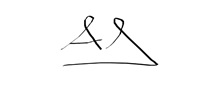 Firma, 	__ Andrés González SerranoDIRECTOR  CENTRO DE INVESTIGACIONESFirma, 	__ Andrés González SerranoDIRECTOR  CENTRO DE INVESTIGACIONESFirma, 	__ Andrés González SerranoDIRECTOR  CENTRO DE INVESTIGACIONESFirma, 	__ Andrés González SerranoDIRECTOR  CENTRO DE INVESTIGACIONESFirma, 	__ Andrés González SerranoDIRECTOR  CENTRO DE INVESTIGACIONESFirma, 	__ Andrés González SerranoDIRECTOR  CENTRO DE INVESTIGACIONESFirma, 	__ Andrés González SerranoDIRECTOR  CENTRO DE INVESTIGACIONES